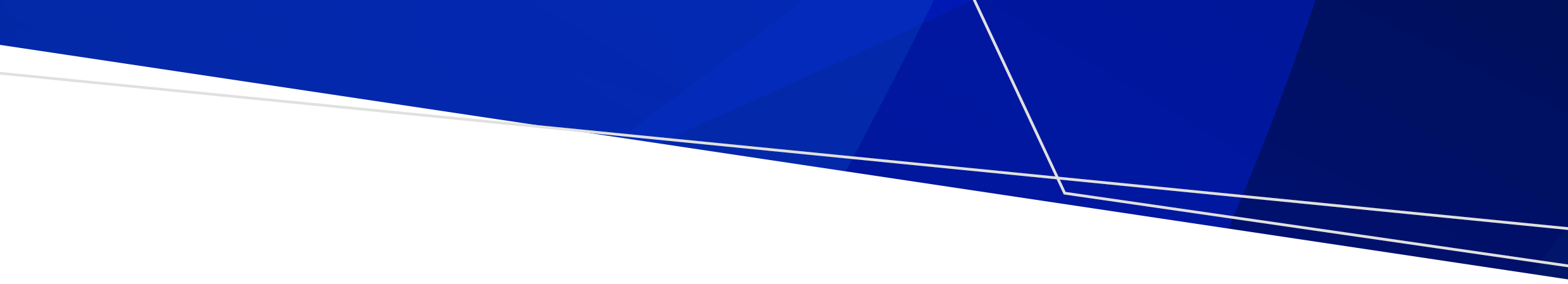 Transfer of a Consumer on a MHA OrderThis Bulletin provides advice regarding an area mental health service’s responsibility for data entry into CMI/ODS for those consumers who are on a Mental Health Act Order but have their care transferred to another area mental health service.BackgroundIn the past it has not been clear who has the responsibility of entering details of a Treatment Order made by the Mental Health Tribunal (MHT) into CMI when the consumer has recently been transferred to a different area mental health service.  When making a Treatment Order the Mental Health Tribunal will issue the Order stating that the consumer is a client of whichever health service was treating them at the time the hearing was requested.  The name of the health service on the Order doesn’t determine which health service can treat the consumer under that Order.
CMI/ODS data entry obligationsIf a transfer of care for a consumer occurs after a MHT hearing, the Order should be recorded by the transferring area mental health service before the transfer to the new Service is recorded in CMIIf a consumer is transferred to another area mental health service after a MHT hearing is requested/scheduled, but before the MHT hearing has been conducted, then:The transfer should be recorded in the CMI by the transferring area mental health service before the new Order is enteredThe area mental health service that has received the consumer should record the new Order in CMI after the MHT hearing.For More InformationFurther information about the correct use of CMI/ODS can be found on the Victorian Government’s website.  In particular, see the sections on; Registration of Clients, CMI/ODS Service Contacts and Subcentre/Program Maintenance. 
https://www.health.vic.gov.au/research-and-reporting/bulletins-and-program-management-circulars-pmcFor any queries relating to data reporting or program setup please email: MHDReporting@dhhs.vic.gov.auMental Health Bulletin 62Transfer of a Consumer on a Mental Health Act OrderTo receive this publication in an accessible format email MHDReporting@dhhs.vic.gov.auAuthorised and published by the Victorian Government, 1 Treasury Place, Melbourne.© State of Victoria, Department of Health and Human Services April 2022.